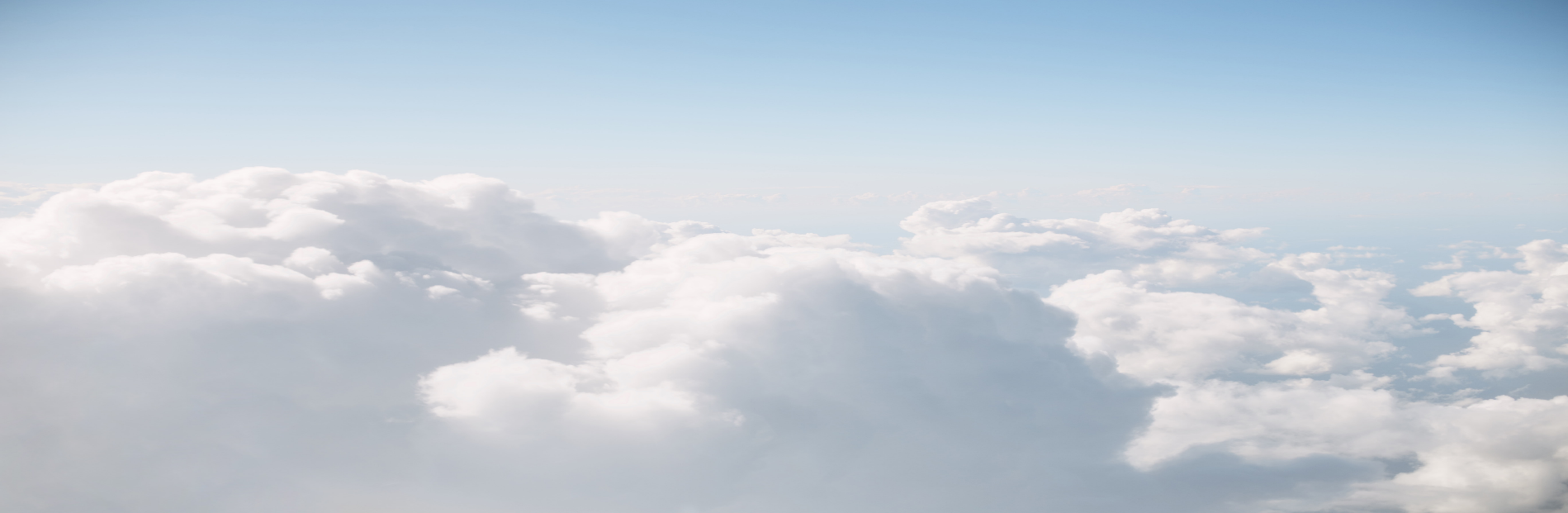 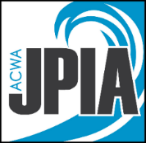 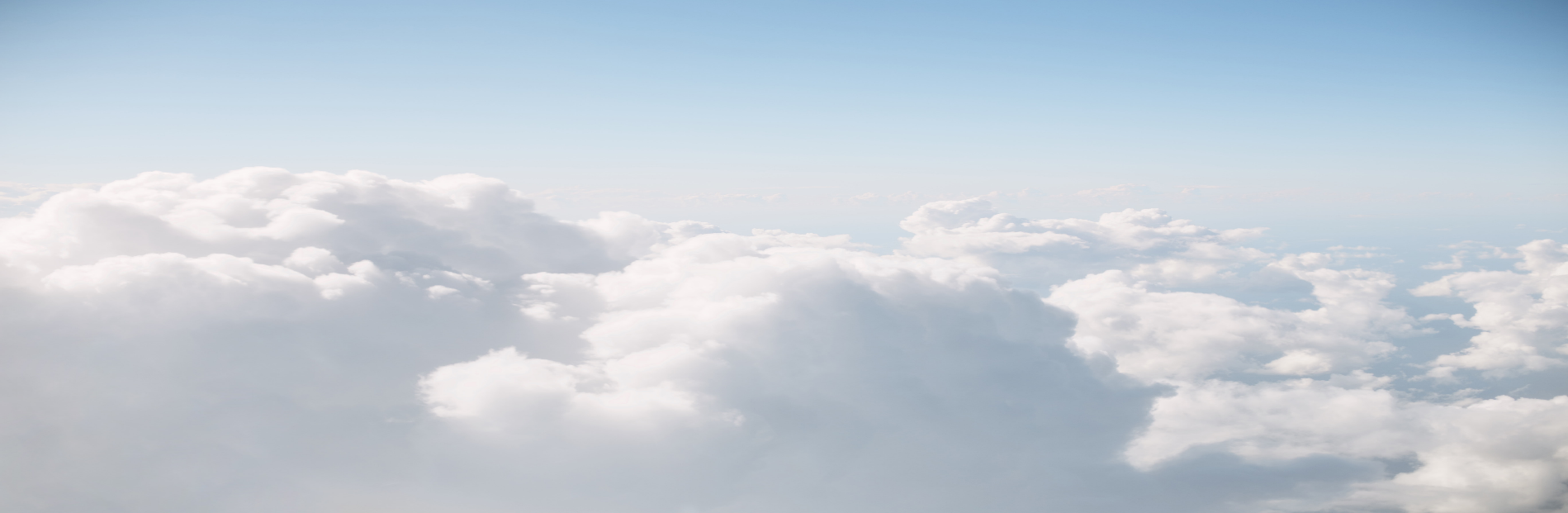 Manhole Number: ___________		Inspector: _____________________________Manhole Barrier Diameter: ___________		Interceptor: _________________	Manhole Depth (Rim to Invert):___________________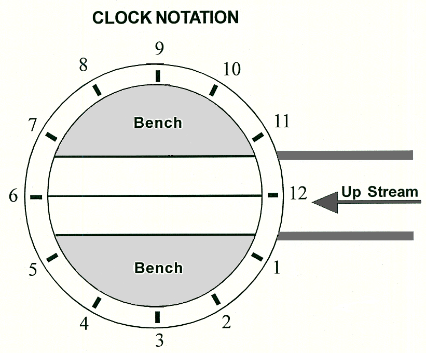 Item InspectedDate Inspected(date each line that applies)Date Inspected(date each line that applies)Date Inspected(date each line that applies)Repairs Needed( each that applies)Repairs Needed( each that applies)Repairs Needed( each that applies)Repairs MadeDate Repairs MadeDate Repairs MadeCOVERLift Pin/       /  /       /  Needs PinNeeds Pin/       /Bolt Down/       //       /Bolt MissingBolt Missing/       /Locking/       //       /ReplaceReplace/       /Non-Rocking/       //       /CASTINGBadly Rusted/       /  /       /  ResetReset/       /  Knocked Loose/       /  /       /  RaiseRaise/       /  Good Condition/       /  /       /  ReplaceReplace/       /  CHIMNEYBrick/       /  /       /  LeaksLeaks/       /  Concrete/       /  /       /  Re-mortarRe-mortar/       /  Good Condition/       /  /       /  ReplaceReplace/       /  Loose Mortar/       /  /       /  /       /  Offset Opening/       /  /       /  /       /  Center Opening/       /  /       /  /       /  BARRELSGood Condition/       /  /       /  LeaksLeaks/       /  Slight Corrosion/       /  /       /  /       /  Bad Corrosion/       /  /       /  /       /  BENCHGrease Build-up/       /  /       /  CleanClean/       /  Bad Concrete/       /  /       /  PatchPatch/       /  Good Condition/       /  /       /  /       /  CHANNELRocks in Channel/       /  /       /  CleanClean/       /  Grease Build-up/       /  /       /  /       /  Bad Corrosion/       /  /       /  /       /  Depth of Flow/       /  /       /  /       /  Depth of Grit/       /  /       /  /       /  INTER-CHECK YESNOLeaksCEPTERLampedIncoming Lines:Incoming Lines:Incoming Lines:Incoming Lines:Loose GasketsSketch location, note size,Sketch location, note size,Sketch location, note size,Sketch location, note size,Infiltrationand measure heightand measure heightand measure heightand measure heightSlight Corrosionof all incoming linesof all incoming linesof all incoming linesof all incoming linesBad Corrosion(from the pipe invert.)(from the pipe invert.)(from the pipe invert.)(from the pipe invert.)Scratch TestScratch DepthInchesAdditional Comments / Observations: